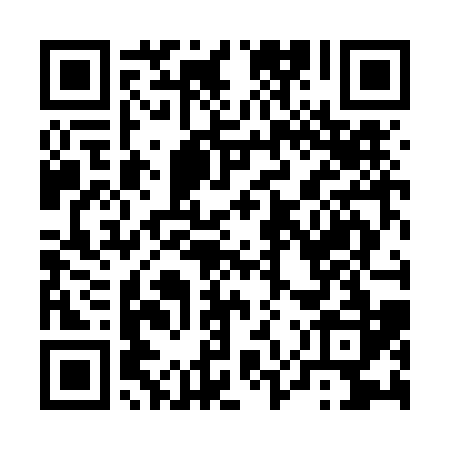 Ramadan times for Adbul Sattar, PakistanMon 11 Mar 2024 - Wed 10 Apr 2024High Latitude Method: Angle Based RulePrayer Calculation Method: University of Islamic SciencesAsar Calculation Method: ShafiPrayer times provided by https://www.salahtimes.comDateDayFajrSuhurSunriseDhuhrAsrIftarMaghribIsha11Mon5:085:086:2912:243:476:196:197:4112Tue5:065:066:2812:243:476:206:207:4213Wed5:055:056:2712:233:476:216:217:4314Thu5:045:046:2512:233:476:216:217:4315Fri5:025:026:2412:233:486:226:227:4416Sat5:015:016:2312:233:486:236:237:4517Sun5:005:006:2212:223:486:246:247:4618Mon4:584:586:2012:223:486:246:247:4619Tue4:574:576:1912:223:496:256:257:4720Wed4:564:566:1812:213:496:266:267:4821Thu4:544:546:1612:213:496:276:277:4922Fri4:534:536:1512:213:496:276:277:5023Sat4:514:516:1412:213:496:286:287:5024Sun4:504:506:1212:203:506:296:297:5125Mon4:494:496:1112:203:506:296:297:5226Tue4:474:476:1012:203:506:306:307:5327Wed4:464:466:0912:193:506:316:317:5428Thu4:444:446:0712:193:506:316:317:5429Fri4:434:436:0612:193:506:326:327:5530Sat4:414:416:0512:183:516:336:337:5631Sun4:404:406:0312:183:516:346:347:571Mon4:394:396:0212:183:516:346:347:582Tue4:374:376:0112:183:516:356:357:593Wed4:364:365:5912:173:516:366:368:004Thu4:344:345:5812:173:516:366:368:005Fri4:334:335:5712:173:516:376:378:016Sat4:314:315:5612:163:516:386:388:027Sun4:304:305:5412:163:516:396:398:038Mon4:284:285:5312:163:516:396:398:049Tue4:274:275:5212:163:516:406:408:0510Wed4:264:265:5112:153:516:416:418:06